Program Booklet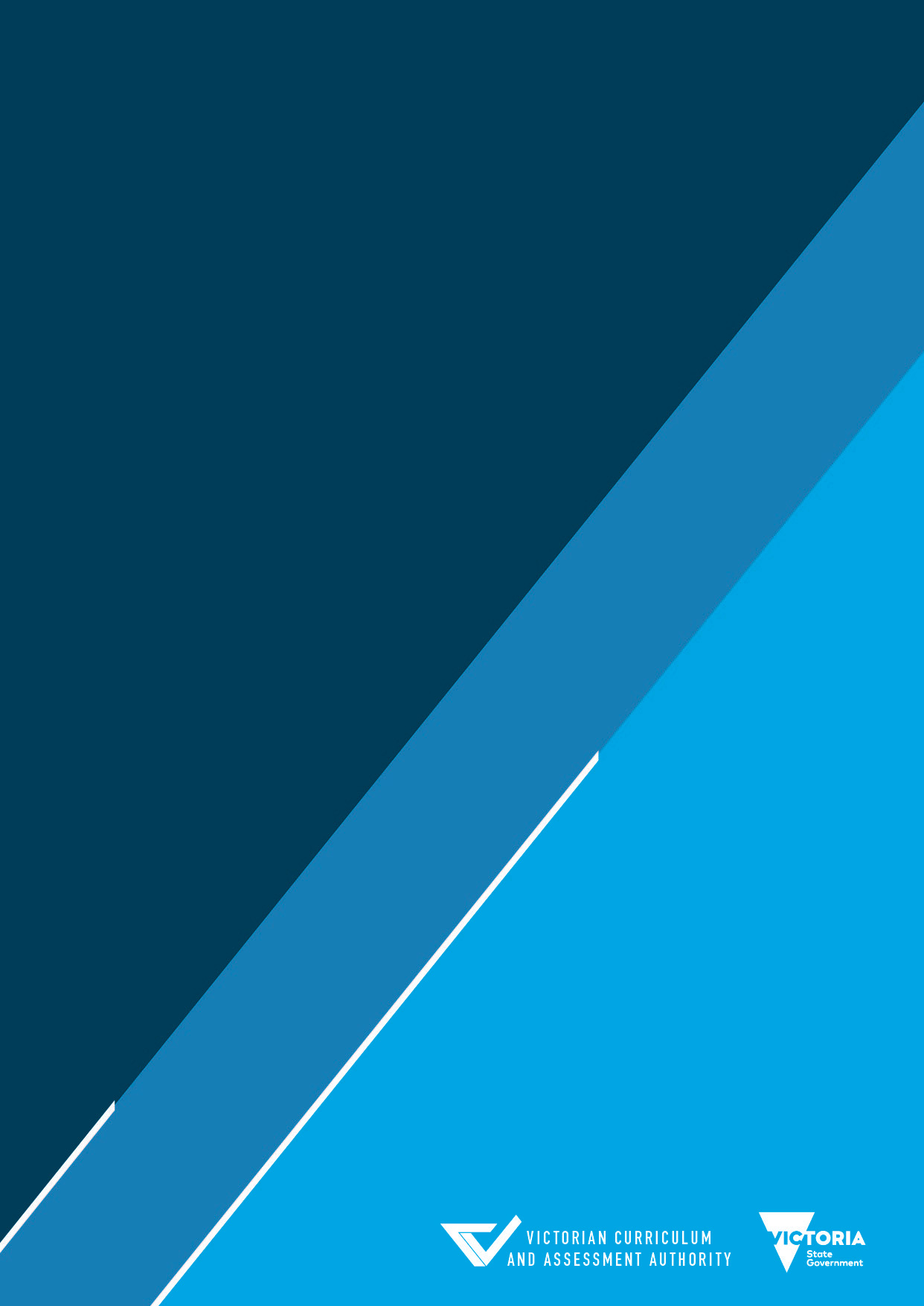 IncorporatingCUA20220 Certificate II in Creative Industries (Release 1)CUA31020 Certificate III in Screen and Media (Release 1)January 2024Modification history Authorised and published by the Victorian Curriculum and Assessment Authority
Level 7, 2 Lonsdale Street
Melbourne VIC 3000ISBN: 978-1-923025-86-8© Victorian Curriculum and Assessment Authority 2024No part of this publication may be reproduced except as specified under the Copyright Act 1968 or by permission from the VCAA. Excepting third-party elements, schools may use this resource in accordance with the VCAA educational allowance. For more information go to www.vcaa.vic.edu.au/Footer/Pages/Copyright.aspx. The VCAA provides the only official, up-to-date versions of VCAA publications. Details of updates can be found on the VCAA website at www.vcaa.vic.edu.au.This publication may contain copyright material belonging to a third party. Every effort has been made to contact all copyright owners. If you believe that material in this publication is an infringement of your copyright, please email the Copyright Manager at vcaa.copyright@education.vic.gov.au. Copyright in materials appearing at any sites linked to this document rests with the copyright owner(s) of those materials and is subject to the Copyright Act. The VCAA recommends you refer to copyright statements at linked sites before using such materials.The VCAA logo is a registered trademark of the Victorian Curriculum and Assessment Authority.ContentsIntroduction	3Program development	3Industry overview	4Training package	4Qualifications / Packaging rules	4VCE VET program details	5Aims	5Scored assessment	5State reviewer	5VCE VET credit	5Nominal hour duration	6Duplication	6Dual enrolments	6Sequence	6VCE VET Creative and Digital Media program structure	7CUA20220 Certificate II in Creative Industries (Rel 1)	7CUA31020 Certificate III in Screen and Media (Rel 1)	9Enrolment advice	11Transition arrangements	11VASS industry group	11Sample programs	12CUA31020 Certificate III in Screen and Media (Rel 1)	12CUA31020 Certificate III in Screen and Media (Rel 1)	13Additional information	15Resources	15Appendix	16Credit arrangements	16VASS industry group	16VET credit arrangements	18VCE VM credit arrangements	19VPC credit arrangements	19‘Get VET’ resources	19VCE VET program chart	19Scored assessment	20Study score	20ATAR contribution	20Scored VCE VET program	21Scored VCE VET program with an additional  non-scored stream	21Non-scored VCE VET programs and all other VET	21Structured Workplace Learning	21SWL recognition	22Workplace health and safety	22VCE Season of Excellence	23VCAA professional learning	23IntroductionVCE VET programs are vocational training programs approved by the Victorian Curriculum and Assessment Authority (VCAA). VCE VET programs lead to nationally recognised qualifications, thereby offering students the opportunity to gain the Victorian Certificate of Education (VCE) or the Victorian Certificate of Education Vocational Major (VCE VM), as well as a nationally portable vocational education and training (VET) certificate. VCE VET programs:are fully recognised within the Units 1 to 4 structure of the VCE and the VCE VM. VCE VET units have equal status with other VCE studieswill contribute towards the Victorian Pathways Certificate (VPC)function within the National Training Framework.Program development	This iteration of the VCE VET Creative and Digital Media program was implemented in 2016. It must be used in conjunction with the CUA Creative Arts and Culture Training Package (Release 6.0) qualifications – CUA20220 Certificate II in Creative Industries (Release 1) and CUA31020 Certificate III in Screen and Media (Release 1). This program booklet supersedes the previous VCE VET program booklet published in 2023.VCE VET programs are developed with a reference group of industry and vocational professionals and include a predesignated program structure. Units of competency outside of this structure cannot be delivered as part of a VCE VET program.Industry overviewTraining packageCreative activity has become interdisciplinary and traditional boundaries between art forms, individual practitioners and institutions are breaking down. Traditional artisan skills must be complemented by practical business skills. Research consistently shows that most arts practitioners are sole operators or contractors who support themselves, in whole or in part, by performing their craft or skill.Digital technologies have changed the way many creative products are generated, distributed and marketed. They have challenged existing business practices and brought about new business models, such as crowd-funding and customer co-creation.As a result of industry changes outlined above, in 2015 five separate training packages were consolidated into the CUA Creative Arts and Culture Training Package. Qualifications / Packaging rulesStudents wishing to be awarded the qualification must successfully complete all required core and elective units of competency. Schools should communicate with their registered training organisation (RTO) partner to ensure the delivery sequence supports this outcome.For further information, visit the National Training Register.CUA20220 Certificate II in Creative Industries (Release 1)CUA31020 Certificate III in Screen and Media (Release 1)Links to a companion volume implementation guide may be provided as a resource for this qualification. For further information, visit VETNet. VCE VET program detailsAimsThe VCE VET Creative and Digital Media program aims to:provide participants with the knowledge, skill and competency that will enhance their training and employment prospects in the screen and media industry in areas such as film and television production, animation, radio broadcasting and photography.enable participants to gain a recognised credential and to make an informed choice of vocation or career path.Scored assessmentScored assessment is available for CUA31020 Certificate III in Screen and Media (Release 1).Students who wish to receive an ATAR contribution for VCE VET Creative and Digital Media must undertake scored assessment. This consists of three coursework tasks that are worth 66% of the overall study score and an end-of-year examination that is worth 34% of the overall study score.Scored assessment is based on the scored Unit 3–4 sequence of the VCE VET Creative and Digital Media program.The scored Unit 3–4 sequence must be delivered and assessed in a single enrolment year. Students are strongly advised against undertaking the scored Unit 3–4 sequence without first completing Units 1 and 2 because Unit 3–4 sequences are not designed for standalone study.For more information on study scores and ATAR contributions, please refer to the appendix.State reviewerVCE VET state reviewers are appointed for scored VCE VET programs. For more information, please refer to the VCE VET program webpage.VCE VET credit Students undertaking CUA20220 Certificate II in Creative Industries (Release 1) are eligible for up to four VCE VET units on their VCE (including VCE VM and VPC) statement of results:four VCE VET units at Units 1 and 2 levelStudents undertaking CUA31020 Certificate III in Screen and Media (Release 1) are eligible for up to six VCE VET units on their VCE, VCE VM or VPC statement of results:two VCE VET units at Units 1 and 2 leveltwo VCE VET Unit 3–4 sequencesFor more information on VCE (including VCE VM and VPC) credit contributions, please refer to the appendix.Nominal hour durationNominal hours represent the supervised structured learning and assessment activities required to sufficiently address the content of each unit of competency.Nominal hours are used to determine credit towards the VCE (including VCE VM and VPC) for VET units of competency.DuplicationWhen a VCE VET program duplicates or is very similar to another VCE study or VET unit of competency in a student’s program, a reduced VCE VET unit entitlement may apply.No significant duplication has been identified between the VCE VET Creative and Digital Media program and other VCE studies.Dual enrolmentsWhen students undertake multiple qualifications within a VCE VET program, care must be taken to ensure the students enrol in all the units of competency only once. Credit for a unit of competency can be counted only once towards the VCE (including VCE VM and VPC).SequenceCertain units of competency will complement each other, lending to coordinated delivery that minimises content overlap. Units of competency have guidelines for different situations and delivery contexts, and a range of delivery sequences is possible. The intention of VCE VET programs is to provide students with a qualification that meets industry expectations. The strong advice and assumption of industry bodies is that the quality of the qualification is compromised when foundation training is neglected.The sequencing of units of competency is determined by the RTO, teacher or trainer; however, it is anticipated that a number of the core units of competency will be undertaken in the first year of the program.VCE VET Creative and Digital Media program structureCUA20220 Certificate II in Creative Industries (Rel 1)CUA31020 Certificate III in Screen and Media (Rel 1)Enrolment adviceTransition arrangementsAll students commencing training from January 2023 and beyond will be required to be enrolled in CUA20220 Certificate II in Creative Industries (Release 1) or CUA31020 Certificate III in Screen and Media (Release 1).VASS industry groupCUA20220 Certificate II in Creative Industries (Release 1) and CUA31020 Certificate III in Screen and Media (Release 1) are included within the CUA VASS industry group for credit purposes.For more information on VASS industry groups, please refer to the appendix.Sample programsCUA31020 Certificate III in Screen and Media (Rel 1)The following sample program may provide:the award of CUA31020 Certificate III in Screen and Media two VCE VET units at Units 1 and 2 levela VCE VET Unit 3–4 sequencea study scorecompletion over two years.CUA31020 Certificate III in Screen and Media (Rel 1)The following sample program may provide:the award of CUA31020 Certificate III in Screen and Media two VCE VET units at Units 1 and 2 levela scored VCE VET Unit 3–4 sequencea non-scored VCE VET Unit 3–4 sequencea study scorecompletion over three years.Additional informationConsider the following when determining the sequence of a student’s VCE VET Creative and Digital Media program:Prior to engaging in Structured Workplace Learning (SWL), students must be undertaking or have completed the workplace health and safety unit aligned with the VCE VET program.ResourcesFor updates or information relating to VCE VET programs, please refer to:the VCE VET program webpagethe VCAA Bulletinthe ‘Get VET’ webpage for videos, success stories, flowcharts and posters designed to support teachers in engaging, informing and inspiring students and parents about VET Delivered to Secondary Students.Supplementary advice is available for scored VCE VET programs on the relevant VCE VET program webpage.AppendixCredit arrangementsVASS industry groupVET credit arrangementsAccruing credit in one certificateStudents may accrue two VCE VET units of credit at Units 1 and 2 level by completing 180 nominal hours in a certificate II or III qualification. Students may further accrue a VCE VET Unit 3–4 sequence by completing an additional 180 nominal hours in the same certificate provided that it is drawn from:a VE1 – VCE VET qualification that provides a Unit 3–4 sequencea VE3 – Other VET qualification at a certificate III level.Where a qualification includes enough nominal hours, further units of credit may be available.Accruing credit across multiple certificatesStudents may accrue two or more VCE VET units of credit at Units 1 and 2 level by completing a minimum of 180 nominal hours across multiple certificate II or III qualifications. From 2024, students may further accrue a VCE VET Unit 3–4 sequence by completing an additional 180 nominal hours in one certificate provided that it is drawn from:the same industry group as at least one certificate from the student’s first 180 hours of VETa VE1 – VCE VET program that provides a Unit 3–4 sequencea VE3 – Other VET qualification at a certificate III level.Accruing credit in a VE2 – SBATStudents may accrue two VCE VET units of credit at Units 1 and 2 level by completing 180 nominal hours in a traineeship or apprenticeship. Students may further accrue a VCE VET Unit 3–4 sequence by completing an additional 180 nominal hours in the same VE2 – SBAT provided that it is drawn from:a VE2 – SBAT qualification that provides a Unit 3–4 sequence.From 2024, where a student accrues their initial VCE VET units of credit at Units 1 and 2 level from a VE1 – VCE VET program or a VE3 – Other VET qualification, the next 180 hours they complete in a VE2 – SBAT will provide a VCE VET Unit 3–4 sequence provided that it is drawn from:a VE2 – SBAT qualification that provides a Unit 3–4 sequence.VCE VM credit arrangementsThe VCE Vocational Major (VM) is a vocational and applied learning program within the VCE designed to be completed over a minimum of two years. The VCE VM will give students greater choice and flexibility to pursue their strengths and interests and develop the skills and capabilities needed to succeed in further education, work and life.For information on credit arrangements, please refer to VCE Vocational Major (VM).VPC credit arrangementsThe Victorian Pathways Certificate (VPC) is an inclusive Year 11 and 12 standards-based certificate that meets the needs of a smaller number of students who are not able or ready to complete the VCE (including the VCE VM). It provides an enriched curriculum and excellent support for students to develop the skills, capabilities and qualities for success in personal and civic life. For information on credit arrangements, please refer to Victorian Pathways Certificate (VPC).‘Get VET’ resourcesDiscover the wide range of VET courses available to secondary school students in Victoria. Explore these helpful ‘Get VET’ resources, including videos and success stories, and talk to the relevant teachers or coordinators at your school to assist you on the right pathway.VET Fast FactsHow VET is differentWhat you get from VETHow VET can prepare you for the futureWhat a VET pathway looks like7 questions to ask yourselfWhich VET are you?VCE VET programsStructured Workplace LearningSchool-based apprenticeship or traineeshipOther VET qualificationsGet a taste of VET careers and trainingWhere to find out more about VETResourcesHear what VET students sayHear what VET teachers sayCareer pathway postersFor more information, please refer to ‘Get VET’.VCE VET program chartThe VCE VET program chart provides a list of all VCE VET programs and shows if they can be undertaken as scored or non-scored. The chart also shows if a program offers Units 1 and 2 and/or a Unit 3–4 sequence.Scored assessmentSome VCE VET programs are scored and offer a scored Unit 3–4 sequence. The study score calculated from the scored Unit 3–4 sequence may contribute to a student’s ATAR as one of the primary four studies or as two available (and permissible) increments.The scored Unit 3–4 sequence must be delivered and assessed in a single enrolment year. Students are strongly advised against undertaking the scored Unit 3–4 sequence without first completing Units 1 and 2 because Unit 3–4 sequences are not designed for standalone study.Study scoreTo be eligible for a study score students must: satisfactorily complete all the units of competency required in the scored Unit 3–4 sequencebe assessed in accordance with the tools and procedures specified in the VCE VET Scored Assessment Guide and program-specific assessment plan templates published annually on the VCAA websiteundertake an examination during the end-of-year examination period, based on the underpinning knowledge and skills in the compulsory units of competency in the scored Unit 3–4 sequence, and in accordance with the current examination specifications.A study score for a scored VCE VET program is based on evidence from two sources: coursework tasks and an examination (or end-of-year performance examination where applicable). The assessment of three VCE VET coursework tasks does not replace the qualification assessments. Both tend to be complementary and may be integrated. Tasks may be designed with both assessment purposes in mind. For further information on scored assessment, including an overview of study score assessment, advice regarding the development of coursework tasks, and integration of study scores with competency assessment, please refer to the VCE VET Scored Assessment Guide.For more information on study scores and ATAR contributions, please refer to Victorian Tertiary Admissions Centre (VTAC). ATAR contributionPlease note that for a Unit 3–4 sequence to be eligible it must come from one certificate enrolment on VASS. Where credit has accrued across multiple certificates, an ATAR contribution may not be available.For more information on study scores and ATAR contributions, please refer to VTAC. Scored VCE VET programStudents wishing to receive an ATAR contribution for a scored VCE VET program must undertake scored assessment for the purpose of achieving a study score.This study score can contribute directly to the ATAR, either as one of the student’s best four studies (the primary four) or as a fifth or sixth study increment.Where a scored Unit 3–4 sequence is used as an increment, the increment will be calculated using 10% of the scaled score.Where a student elects not to receive a study score, no contribution to the ATAR will be available.For more information on study scores and ATAR contributions, please refer to VTAC. Scored VCE VET program with an additional 
non-scored streamSome scored VCE VET programs include both a scored and a non-scored Unit 3–4 sequence.Where a non-scored Unit 3–4 sequence is undertaken, a student may be eligible for a fifth or sixth study increment. Fifth or sixth study increments are calculated using 10% of the fourth study score of the primary four.For more information on study scores and ATAR contributions, please refer to VTAC. For more information on VCE VET programs with scored and non-scored Unit 3–4 sequences, please refer to the VCE VET program chart.Non-scored VCE VET programs and all other VETSome VCE VET programs do not offer scored assessment. A student who achieves a Unit 3–4 sequence from a non-scored VCE VET program may be eligible for an increment towards their ATAR.All other VET, including school-based apprenticeships and traineeships (VE2 – SBATs) where the certificate offers a Unit 3–4 sequence, may contribute towards a student’s ATAR as a fifth or sixth study increment.Increments from a non-scored Unit 3–4 sequence or a Unit 3–4 sequence from all other VET are calculated using 10% of the fourth study score of the primary four.For more information on study scores and ATAR contributions, please refer to VTAC. For more information on whether a Unit 3–4 sequence is available in a certificate, please contact the VET Unit.Please note that for a Unit 3–4 sequence to be eligible it must come from one certificate enrolment on VASS. Where credit has accrued across multiple certificates, an ATAR contribution may not be available.Structured Workplace LearningThe VCAA has determined that Structured Workplace Learning (SWL) is an appropriate and valuable component of all VCE VET programs. SWL involves on-the-job training, during which students are required to master a designated set of skills and competencies related to VCE VET programs.SWL complements the training undertaken at the school/RTO. It provides the context for:enhancement of skills developmentpractical application of industry knowledgeassessment of units of competency, as determined by the RTOincreased employment opportunities.SWL should be spread across the duration of the training program. The VCAA mandates SWL under the following situations:where a period of work placement is mandated for the award of the qualification where the assessment conditions from a unit of competency contain a statement regarding the requirement to demonstrate skills in a workplaceFor more information, please refer to the National Training Register.For more information on SWL, the SWL Manual and the SWL portal, please refer to the Department of Education.Structured Workplace Learning RecognitionThe VCE Structured Workplace Learning (SWL) Recognition for VET study design provides students with the opportunity to gain credit into their VCE (including the VCE VM) or VPC, for undertaking a SWL placement that is aligned to a VE1 VCE VET program or VE2 School-based Apprenticeship or Traineeship (SBAT). To receive recognition and credit, students are required demonstrate satisfactory achievement of the outcomes for the relevant unit of the VCE Structured Workplace Learning Recognition for VET study design outcomes VCE study.For more information please refer to VCE Structured Workplace Learning (SWL) Recognition for VET.Workplace health and safetySchools/RTOs must ensure that workplace health and safety (WHS) is fully addressed in the training program.The principal is responsible for ensuring the school meets its responsibilities for students in SWL arrangements.Where the student will be employed under an SWL arrangement, the principal must be satisfied that the student is undertaking training in the WHS unit of competency before the arrangement can be entered into.Students must be informed of the significance of work-related hazards. They must understand the need for, and the nature of, workplace risk controls such as safe working procedures and the use of personal protective clothing and equipment.Schools must also be satisfied, through their review of the acknowledgement provided by employers on the SWL Arrangement form, that the workplace in question and the activities proposed will not expose a student to risk during their structured work placement.Employers must view their duty of care towards students as essentially no different from that owed to their employees. They must understand that students cannot be expected to possess the judgement or maturity to undertake any task that presents potential risk. This means that no student may be exposed at any time to dangerous plant machinery, equipment, substances, work environments or work practices.On the first morning of their placement, students should be introduced to their supervisor and provided with a formal induction to the workplace. This will include first-aid, emergency and incident reporting arrangements.The student should be given an orientation tour of the workplace, during which any excluded areas or activities should be pointed out. Students should be instructed to report without delay anything they feel may be unsafe. They should be encouraged to ask for help or further instruction if they are not sure of the correct way to carry out any task.Close supervision of students undertaking SWL is essential. Supervisors nominated by the employer must understand all requirements for safely managing a student’s activities. Supervisors must understand that a student may not fully grasp information or instructions the first time they are told. They should encourage students to ask for help if they have forgotten instructions or if they experience difficulty with putting information into practice.For more information, please refer to WorkSafe Victoria.VCE Season of ExcellenceThe VCE Season of Excellence is a five-month annual festival showcasing the outstanding work of senior secondary students from Victorian schools. The VCE Season of Excellence presents work created by VCE (including VCE VM and VPC) and VET students in design, technology, research, multimedia and cinematic, and visual and performing arts through exhibitions, screenings and performances supported by educational talks, forums and panel discussions, catalogues, programs and online material.The annual VCE Season of Excellence comprises 12 concerts (Top Class and Top Acts), two exhibitions (Top Designs and Top Arts), a research presentation program (Top Talks) and multiple screenings of short films (Top Screen) presented at Melbourne’s major cultural venues from February to June.Works on show are by a representative sample of outstanding students from the previous year, for the benefit of current students and teachers.The VCE Season of Excellence is a cross-sectoral project, involving students from government, Catholic and independent schools. Staff from the three sectors are on audition and selection panels. The aim of the VCE Season of Excellence is to provide a benchmark for VCE assessment and curriculum by showcasing exemplary student work and associated education programs.The VCE Season of Excellence audition and selection panels comprise state reviewers and assistant state reviewers for visual arts studies, the chief assessors and assistant chief assessors for performing arts studies, subject association representatives where appropriate, and regional teacher representatives. Regional teacher representatives are appointed every two years through SSMS. VCAA Notices to Schools and the VCAA Bulletin advise when vacancies are available on panels.The VCE Season of Excellence directly supports the VCAA’s goal to support high-quality education, recognise student achievement and best practice for teaching, and encourage students to move into allied work areas and further study.For more information, please refer to VCE Season of Excellence.VCAA professional learningThe VCAA offers a range of professional learning opportunities for principals, teachers and school administration staff.For more information, please refer to VCAA professional learning.VersionStatusRelease dateComments1.0SupersededJanuary 2023Program booklet updated in line with the implementation of the VCE VM and VPC2.0CurrentJanuary 2024Maintenance onlyContact us if you need this information in an accessible format – for example, large print or audio.Email: vcaa.media.publications@education.vic.gov.au CodeUnit titleNominal hoursUnits 1 and 2Units 1 and 2Units 1 and 2Compulsory unitsCompulsory unitsCompulsory unitsBSBTWK201Work effectively with others40CUAIND211Develop and apply creative arts industry knowledge20CUAWHS312Apply work health and safety practices30Compulsory units subtotalCompulsory units subtotal90Elective unitsElective unitsElective unitsSelect a minimum of SEVEN electives with a minimum of 90 hours.Select a minimum of SEVEN electives with a minimum of 90 hours.Select a minimum of SEVEN electives with a minimum of 90 hours.BSBCMM211Apply communication skills40BSBCRT201Develop and apply thinking and problem solving skills30BSBCRT311Apply critical thinking skills in a team environment40BSBFIN302Maintain financial records60BSBINS201Process and maintain workplace information30BSBLIB303Provide multimedia support30BSBOPS203Deliver a service to customers40BSBPEF101Plan and prepare for work readiness20BSBPEF202Plan and apply time management20BSBSTR301Contribute to continuous improvement40BSBSUS211Participate in sustainable work practices20BSBTEC201Use business software applications60BSBTWK301Use inclusive work practices30CPCCVE1011Undertake a basic construction project40CPCCWHS1001Prepare to work safely in the construction industry6CUAACD101Use basic drawing techniques50CUAACD201Develop drawing skills to communicate ideas60CUAAIR211Develop techniques for presenting information on-air30CUACAM211Assist with basic camera shoots30CUADES201Follow a design process50CUADES202Evaluate the nature of design in a specific industry context30CUADIG211Maintain interactive content30CUADIG212Develop digital imaging skills50CUAFOH211Undertake routine front of house duties60CUAFOH212Usher patrons30CUALGT211Develop basic lighting skills30CUAMPF111Develop skills to play or sing music70CUAMPF112Perform simple musical parts in ensembles70CUAPOS211Perform basic vision and sound editing60CUAPRP201Develop basic prop construction skills20CUARES201Collect and organise content for broadcast or publication20CUASCE201Develop basic scenic art skills20CUASCE203Repair, maintain and alter scenic art15CUASCE212Prepare and prime scenic art cloths25CUASET211Develop basic skills in set construction65CUASOU211Develop basic audio skills and knowledge40CUASOU212Perform basic sound editing30CUASOU213Assist with sound recordings35CUASOU214Mix sound in a broadcasting environment20CUASTA211Develop basic staging skills20CUASTA212Assist with bump in and bump out of shows80CUAVSS211Develop basic vision system skills20HLTAID010Provide basic emergency life support12ICPDMT2960Create and test interactive storage devices20ICTICT214Operate application software packages60ICTICT215Operate digital media technology packages40ICTTEN202Use hand and power tools40ICTWEB201Use social media tools for collaboration and engagement20MSTCL1001Produce a simple garment40MSTCL2011Draw and interpret a basic sketch30MSTCL2021Use a sewing machine40MSTGN2013Identify fibres, fabrics and textiles used in the TCF industry80MSTML1001Make a simple headpiece40SIRXPDK001Advise on products and services30SITTTSL001Operate online information systems40SITXCCS002Provide visitor information35SITXCOM002Show social and cultural sensitivity20SITXFIN001Process financial transactions25SITXFSA001Use hygienic practices for food safety15Imported elective unitsImported elective unitsImported elective unitsICTWEB304Build simple web pages40ICTWEB305Produce digital images for the web40Minimum elective units subtotalMinimum elective units subtotal90Minimum total for VCE VET Units 1 and 2Minimum total for VCE VET Units 1 and 2180CodeUnit titleUnit titleNominal hoursUnits 1 and 2Units 1 and 2Units 1 and 2Units 1 and 2Compulsory unitsCompulsory unitsCompulsory unitsCompulsory unitsBSBCRT311Apply critical thinking skills in a team environmentApply critical thinking skills in a team environment40CUAWHS312Apply work health and safety practicesApply work health and safety practices30CUAIND311Work effectively in the creative arts industryWork effectively in the creative arts industry50Compulsory units subtotalCompulsory units subtotalCompulsory units subtotal120 Elective Units: Select a minimum of THREE electives with a minimum of 60 hours.Elective Units: Select a minimum of THREE electives with a minimum of 60 hours.Elective Units: Select a minimum of THREE electives with a minimum of 60 hours.Elective Units: Select a minimum of THREE electives with a minimum of 60 hours.Minimum total for VCE VET Units 1 and 2Minimum total for VCE VET Units 1 and 2Minimum total for VCE VET Units 1 and 2180Scored Units 3 and 4Scored Units 3 and 4Scored Units 3 and 4Scored Units 3 and 4Compulsory unitsCompulsory unitsCompulsory unitsCompulsory unitsCUAANM301Create 2D digital animationsRelease 135CUADES302Explore and apply the creative design process to 2D formsRelease 160CUADIG304Create visual design componentsRelease 130CUADIG312Author interactive sequencesRelease 140CUAWRT301Write content for a range of mediaRelease 140Compulsory units subtotalCompulsory units subtotalCompulsory units subtotal205Total for scored VCE VET Units 3 and 4Total for scored VCE VET Units 3 and 4Total for scored VCE VET Units 3 and 4205Units 1 to 4  Units 1 to 4  Units 1 to 4  Units 1 to 4  Elective unitsElective unitsElective unitsElective unitsSelect a minimum of THREE electives with a minimum of 60 hours to achieve VCE VET Units 1 and 2. No more than two imported units.Compulsory and elective units (Units 1 and 2) must be achieved before undertaking further elective units.To achieve an additional non-scored Unit 3–4 sequence, select further elective units with a minimum of 180 hours.Select a minimum of THREE electives with a minimum of 60 hours to achieve VCE VET Units 1 and 2. No more than two imported units.Compulsory and elective units (Units 1 and 2) must be achieved before undertaking further elective units.To achieve an additional non-scored Unit 3–4 sequence, select further elective units with a minimum of 180 hours.Select a minimum of THREE electives with a minimum of 60 hours to achieve VCE VET Units 1 and 2. No more than two imported units.Compulsory and elective units (Units 1 and 2) must be achieved before undertaking further elective units.To achieve an additional non-scored Unit 3–4 sequence, select further elective units with a minimum of 180 hours.Select a minimum of THREE electives with a minimum of 60 hours to achieve VCE VET Units 1 and 2. No more than two imported units.Compulsory and elective units (Units 1 and 2) must be achieved before undertaking further elective units.To achieve an additional non-scored Unit 3–4 sequence, select further elective units with a minimum of 180 hours.AHCILM306Follow Aboriginal cultural protocolsFollow Aboriginal cultural protocols40AHCILM404Record and document Community historyRecord and document Community history60BSBFIN302Maintain financial recordsMaintain financial records60BSBOPS203Deliver a service to customersDeliver a service to customers40BSBPEF301Organise personal work prioritiesOrganise personal work priorities30BSBSTR401Promote innovation in team environmentsPromote innovation in team environments40BSBTWK301Use inclusive work practicesUse inclusive work practices30CHCLEG002Interpret and use legal informationInterpret and use legal information65CPCCWHS1001Prepare to work safely in the construction industryPrepare to work safely in the construction industry6CUAACD201Develop drawing skills to communicate ideasDevelop drawing skills to communicate ideas60CUAAIR211Develop techniques for presenting information on-airDevelop techniques for presenting information on-air30CUAAIR311Present programs on-airPresent programs on-air30CUAAIR312Develop techniques for presenting to cameraDevelop techniques for presenting to camera30CUAANM302Create 3D digital animationsCreate 3D digital animations75CUAANM313Create 3D digital modelsCreate 3D digital models75CUAANM413Create titles for screen productionsCreate titles for screen productions30CUABRD312Provide production support for television productionsProvide production support for television productions50CUABRD411Carry out transmission operationsCarry out transmission operations80CUACAM211Assist with basic camera shootsAssist with basic camera shoots30CUACAM311Shoot material for screen productionsShoot material for screen productions80CUACAM312Rig camera infrastructureRig camera infrastructure30CUACMP311Implement copyright arrangementsImplement copyright arrangements20CUADES202Evaluate the nature of design in a specific industry contextEvaluate the nature of design in a specific industry context30CUADES303Explore and apply the creative design process to 3D formsExplore and apply the creative design process to 3D forms60CUADIG303Produce and prepare photo imagesProduce and prepare photo images20CUADIG311Prepare video assetsPrepare video assets30CUAGMT301Repair and maintain production equipmentRepair and maintain production equipment25CUAIND412Provide freelance servicesProvide freelance services40CUALGT311Operate basic lightingOperate basic lighting30CUALGT313Install and test lighting equipmentInstall and test lighting equipment30CUAMPF314Make music demosMake music demos40CUAPOS211Perform basic vision and sound editingPerform basic vision and sound editing60CUAPOS311Edit video and audio content for social mediaEdit video and audio content for social media30CUAPPM312Plan and prepare program contentPlan and prepare program content60CUASOU212Perform basic sound editingPerform basic sound editing30CUASOU213Assist with sound recordingsAssist with sound recordings35CUASOU214Mix sound in a broadcasting environmentMix sound in a broadcasting environment20CUASOU304Prepare audio assetsPrepare audio assets30CUASOU308Install and disassemble audio equipmentInstall and disassemble audio equipment40CUASOU315Compile audio material for broadcastCompile audio material for broadcast30CUASOU319Restore audio tracksRestore audio tracks35CUASOU320Analyse soundtracksAnalyse soundtracks35CUAWRT302Write simple storiesWrite simple stories30HLTAID011Provide first aidProvide first aid18ICTGAM303Review and apply the principles of animationReview and apply the principles of animation60ICTICT306Migrate to new technologyMigrate to new technology20ICTICT312Use advanced features of applicationsUse advanced features of applications40ICTSAS309Maintain and repair ICT equipment and softwareMaintain and repair ICT equipment and software20ICTWEB306Develop web presence using social mediaDevelop web presence using social media30ICTWHS204Follow work health and safety and environmental policy and proceduresFollow work health and safety and environmental policy and procedures40UEECD0007Apply work health and safety regulations, codes and practices in the workplaceApply work health and safety regulations, codes and practices in the workplace20Imported elective units:Imported elective units:Imported elective units:Imported elective units:CUADES201Follow a design processFollow a design process50CUADIG211Maintain interactive contentMaintain interactive content30ICTWEB304Build simple web pagesBuild simple web pages40ICTWEB305Produce digital images for the webProduce digital images for the web40Minimum elective units subtotalMinimum elective units subtotalMinimum elective units subtotal60Minimum total for VCE VET Units 1 and 2Minimum total for VCE VET Units 1 and 2Minimum total for VCE VET Units 1 and 2180Minimum total for additional non-scored VCE VET Units 3 and 4Minimum total for additional non-scored VCE VET Units 3 and 4Minimum total for additional non-scored VCE VET Units 3 and 4180CodeUnit titleNominal hoursYear 1Year 1Year 1Units 1 and 2Units 1 and 2Units 1 and 2Compulsory unitsCompulsory unitsCompulsory unitsBSBCRT311Apply critical thinking skills in a team environment40CUAIND311Work effectively in the creative arts industry50CUAWHS312Apply work health and safety practices30Compulsory units subtotalCompulsory units subtotal120Elective unitsElective unitsElective unitsCUADES201Follow a design process50CUADIG303Produce and prepare photo images20CUAPOS311Edit video and audio content for social media30Elective units subtotalElective units subtotal100Total for VCE VET Units 1 and 2Total for VCE VET Units 1 and 2220Year 2Year 2Year 2Units 3 and 4Units 3 and 4Units 3 and 4Compulsory unitsCompulsory unitsCompulsory unitsCUAANM301Create 2D digital animations35CUADES302Explore and apply the creative design process to 2D forms60CUADIG304Create visual design components30CUADIG312Author interactive sequences40CUAWRT301Write content for a range of media40Total for VCE VET Units 3 and 4Total for VCE VET Units 3 and 4205Total sample program hoursTotal sample program hours425CodeUnit titleUnit titleNominal hoursYear 1Year 1Year 1Year 1Units 1 and 2Units 1 and 2Units 1 and 2Units 1 and 2Compulsory unitsCompulsory unitsCompulsory unitsCompulsory unitsBSBCRT311Apply critical thinking skills in a team environmentApply critical thinking skills in a team environment40CUAWHS312Apply work health and safety practicesApply work health and safety practices30CUAIND311Work effectively in the creative arts industryWork effectively in the creative arts industry50Compulsory units subtotalCompulsory units subtotalCompulsory units subtotal120Elective unitsElective unitsElective unitsElective unitsCUADES201Follow a design processFollow a design process50CUADIG303Produce and prepare photo imagesProduce and prepare photo images20CUAPOS311Edit video and audio content for social mediaEdit video and audio content for social media30Elective units subtotalElective units subtotalElective units subtotal100Total for VCE VET Units 1 and 2Total for VCE VET Units 1 and 2Total for VCE VET Units 1 and 2220Year 2Year 2Year 2Year 2Scored Units 3 and 4Scored Units 3 and 4Scored Units 3 and 4Scored Units 3 and 4Compulsory unitsCompulsory unitsCompulsory unitsCompulsory unitsCUAANM301Create 2D digital animationsRelease 135CUADES302Explore and apply the creative design process to 2D formsRelease 160CUADIG304Create visual design componentsRelease 130CUADIG312Author interactive sequencesRelease 140CUAWRT301Write content for a range of mediaRelease 140Total for scored VCE VET Units 3 and 4Total for scored VCE VET Units 3 and 4Total for scored VCE VET Units 3 and 4205Year 3Year 3Year 3Year 3Non-scored Units 3 and 4Non-scored Units 3 and 4Non-scored Units 3 and 4Non-scored Units 3 and 4Compulsory unitsCompulsory unitsCompulsory unitsCompulsory unitsCUAANM302Create 3D digital animationsCreate 3D digital animations75CUADES303Explore and apply the creative design process to 3D formsExplore and apply the creative design process to 3D forms60ICTGAM303Review and apply the principles of animationReview and apply the principles of animation60Total for non-scored VCE VET Units 3 and 4Total for non-scored VCE VET Units 3 and 4Total for non-scored VCE VET Units 3 and 4195Total sample program hoursTotal sample program hoursTotal sample program hours620VCE VET programVASS industry groupVCE VET Agriculture, Horticulture, Conservation and Ecosystem ManagementCertificate II in AgricultureAHCCertificate II in Conservation and Ecosystem ManagementAHCCertificate II in HorticultureAHCCertificate II in Rural OperationsAHCVCE VET Animal CareCertificate II in Animal CareACMVCE VET Applied Fashion Design and TechnologyCertificate II in Applied Fashion Design and TechnologyMSTCertificate II in Apparel, Fashion and TextilesMSTVCE VET Applied LanguageCertificate II in Applied LanguageGENCertificate III in Applied LanguageGENVCE VET AutomotiveCertificate II in Automotive Vocational PreparationAURVCE VET Building and ConstructionCertificate II in Building and Construction Pre-apprenticeshipCPCCertificate II in Construction PathwaysCPCVCE VET BusinessCertificate II in Workplace SkillsBSBCertificate III in BusinessBSBVCE VET CiscoCISCO CCNA v7ICTVCE VET Civil InfrastructureCertificate II in Civil ConstructionRIIVCE VET Community ServicesCertificate II in Active VolunteeringCHCCertificate II in Community ServicesCHCCertificate III in Community ServicesCHCCertificate III in Early Childhood Education and CareCHCVCE VET Creative and Digital MediaCertificate II in Creative IndustriesCUACertificate III in Screen and MediaCUAVCE VET DanceCertificate II in DanceCUACertificate III in DanceCUAVCE VET Electrical IndustryCertificate II in Electrotechnology (pre-vocational)UEECertificate II in Electrotechnology (Career Start)UEEVCE VET Engineering StudiesCertificate II in Engineering StudiesMEMVCE VET Equine Studies Certificate III in Equine StudiesACMVCE VET Events and TourismCertificate II in EventsSITCertificate II in TourismSITCertificate III in TourismSITVCE VET FurnishingCertificate II in Furniture Making PathwaysMSFVCE VET Hair and BeautyCertificate II in Retail CosmeticsSHBCertificate II in Salon AssistantSHBCertificate III in Beauty ServicesSHBCertificate III in Make-UpSHBVCE VET HealthCertificate II in Health Support ServicesHLTCertificate III in Allied Health Assistance incorporating:Certificate III in Health Services AssistanceHLTVCE VET HospitalityCertificate II in HospitalitySITCertificate II in CookerySITVCE VET Information and Communications Technology	Certificate II in Applied Digital TechnologiesICTCertificate III in Information TechnologyICTVCE VET Integrated TechnologiesCertificate II in Integrated TechnologiesICTVCE VET Laboratory SkillsCertificate II in Sampling and MeasurementMSLCertificate III in Laboratory SkillsMSLVCE VET MusicCertificate II in MusicCUACertificate III in Music (Performance)CUACertificate III in Music (Sound Production)CUAVCE VET PlumbingCertificate II in Plumbing (Pre-apprenticeship)CPCVCE VET Small BusinessCertificate II in Small Business (Operations/Innovation)BSBCertificate II in Small Business Operations and InnovationBSBVCE VET Sport and RecreationCertificate II in Outdoor RecreationSISCertificate II in Sport and RecreationSISCertificate III in Sport, Aquatics and RecreationSISVCE VET Visual ArtsCertificate II in Visual ArtsCUACertificate III in Visual ArtsCUA